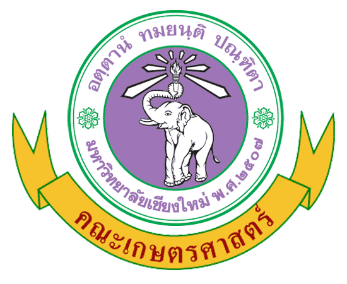 หนังสือรับรองบิดา/มารดา/ผู้ปกครองที่มีชีวิตอยู่มีอาชีพที่เกี่ยวข้องทางด้านการเลี้ยงสัตว์บกและสัตว์น้ำ(หลักสูตรวิทยาศาสตรบัณฑิต สาขาวิชาสัตวศาสตร์)ข้าพเจ้าชื่อ (นาย,นาง,นางสาว) ………………………………………………… นามสกุล .........................................................ตำแหน่ง ........................................................................................... สถานที่ทำงาน .......................................................................................................................................................... ที่อยู่ เลขที่ ....................... หมู่ที่ ....................บ้าน ........................................... ซอย ............................ ตำบล .................................... อำเภอ .............................จังหวัด ....................................... รหัสไปรษณีย์ .............................. โทรศัพท์ .........................................................ขอยืนยันว่า ชื่อ (นาย/นาง/นางสาว) ................................................... นามสกุล ........................................ผู้ปกครองของนักศึกษา (ชื่อ - สกุล)............................................................................................................................สังกัดโรงเรียน ................................................................................. จังหวัด...............................................................มีอาชีพที่เกี่ยวข้องทางด้านการเลี้ยงสัตว์บกและสัตว์น้ำ ได้แก่ อาชีพที่เกี่ยวข้องทางด้านการเลี้ยงสัตว์บก (ปศุสัตว์)........................................................................................................................................................................................................................................................................................................................................ อาชีพที่เกี่ยวข้องทางด้านการเลี้ยงสัตว์น้ำ/ประมง........................................................................................................................................................................................................................................................................................................................................ลงชื่อ ...................................................... ผู้รับรอง(..................................................)ตำแหน่ง ......................................................